珠宝学院2023年研究生学业奖学金评选工作方案 根据《中国地质大学（北京）研究生学业奖助学金管理办法》的规定，现将我院2023年度研究生学业奖学金评选工作的有关事项通知如下：一、研究生学业奖学金评审委员会组成	组长：史凯 郭颖	成员：王鼐  许博 杨爽 刘迎新 何魁 王佳昕 祝源 江南 崔明英  学生代表二、评选对象及流程1、评选对象为：① 2021和2022级全日制非定向硕士（不含全日制MBA、MPA专业学位研究生）； ② 2019+2020、2021和2022级全日制非定向博士研究生；③ 少数民族高层次骨干人才计划定向研究生。2、研究生本人自愿提出申请，填写《中国地质大学博士／硕士研究生学业奖学金申请表》，并附课程学习成绩单，以及学术论文、专利等科研成果的有关证明材料，并由本人导师填写推荐意见（校外兼职导师可由其校内合作导师代为填写），并于规定时间前提交申请定。三、评审具体办法1、2022级硕士研究生评定办法按照《中国地质大学（北京）研究生学业奖助学金管理办法》（中地大京发[2021]64号）分等级评定1）推免硕士生：享受一等学业奖学金。学校另有规定除外；2）其他硕士生：以学位课程考核成绩为主要依据，分等级评定：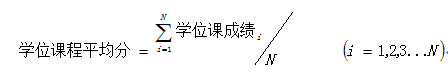 其中，N—学位课程数。依据学位课程平均分次序与学业奖学金等级（一等、二等、三等）名额进行比配，英语免修学生的英语成绩不计入成绩平均分。其中，学位课程平均分相同者，学位公共基础课平均分高者优先。3）有下列情况之一者，一律取消当年研究生学业奖学金参评资格:有违规违纪行为，在学校有处分期内者;课程、学业和其他培养环节有不合格者;学术行为不端者;在科研工作中造成重大事故及损失者;本人未提出申请者;其他应该取消参评资格的情况。4）同等条件下，有其他成果或者奖项者优先。设计学/艺术设计专业：发表核心及以上刊物，定为一等学业奖学金；发表普通刊物，专业评选提前10％（四舍五入）；获得省部级以上的奖励（一等奖取前三名，其它取第一名），定为一等学业奖学金。地质学/资源与环境/材料与化工专业：发表国内SCI及以上刊物，定为一等学业奖学金；发表中文核心刊物，专业评选提前10％（四舍五入）；获得省部级以上的奖励（一等奖取前三名，其它取第一名），定为一等学业奖学金。2、2021级硕士研究生评定办法1）推免硕士生：享受一等学业奖学金；2）其他硕士生：以科研成果及综合表现为主要依据，分等级评定；3）未完成课程学习和规定学分，以及未完成开题报告者（含推免生），在研究生学业奖学金评审过程中，若无特殊原因，本人未提交申请者，一律只能享受三等学业奖学金；4）前一学年内受到违规违纪处分者（含推免生），以及在申报材料中有虚假行为者，一律取消学业奖学金评定资格。5）成绩合格且无违规违纪者，发表核心及以上刊物，定为一等学业奖学金；发表普通刊物，专业评选提前20％（四舍五入）；获得省部级以上的奖励（一等奖取前三名，其它取第一名），定为一等学业奖学金。6）同等条件下，有其他成果或者奖项者优先。3、2022级博士研究生评定办法1）以科研成果及综合表现为主要依据，按照《中国地质大学（北京）研究生学业奖助学金管理办法》（中地大京发[2021]64号）分等级评定；2）有下列情况之一者，一律取消当年研究生学业奖学金参评资格:有违规违纪行为，在学校有处分期内者;课程、学业和其他培养环节有不合格者;学术行为不端者;在科研工作中造成重大事故及损失者;本人未提出申请者;其他应该取消参评资格的情况。4、2020、2021级及以上博士研究生评定办法1）以科研成果及综合表现为主要依据，分等级评定；2）未完成课程学习和规定学分，以及未完成开题报告者，一律只能享受三等学业奖学金；3）前一学年内受到违规违纪处分者，以及在申报材料中有虚假行为者，一律取消学业奖学金评定资格。                                             珠宝学院                                     二零二三年九月附件3：中国地质大学       年级硕士生学业奖学金申请表说明：近一学年指前一年度9月1日至本年度8月31日；课程成绩附成绩单；科研业绩与获奖等，附论著首页及证明材料；online和见刊论文限用一次。附件4：中国地质大学       年级博士生学业奖学金申请表说明：近一学年指前一年度9月1日至本年度8月31日；课程成绩附成绩单；科研业绩与获奖等，附论著首页及证明材料；online和见刊论文限用一次。姓　名姓　名学  号推免生□是   □否□是   □否学  院学  院专  业指导教师指导教师本人电话学位课程成绩学位课程名称学位课程名称学位课程名称考核成绩平均成绩平均成绩说 明学位课程成绩1、不同学科专业学位课程及门数设置存在差异；2、按不同学科专业学位课分类要求考评。学位课程成绩1、不同学科专业学位课程及门数设置存在差异；2、按不同学科专业学位课分类要求考评。学位课程成绩1、不同学科专业学位课程及门数设置存在差异；2、按不同学科专业学位课分类要求考评。学位课程成绩1、不同学科专业学位课程及门数设置存在差异；2、按不同学科专业学位课分类要求考评。学位课程成绩1、不同学科专业学位课程及门数设置存在差异；2、按不同学科专业学位课分类要求考评。学位课程成绩1、不同学科专业学位课程及门数设置存在差异；2、按不同学科专业学位课分类要求考评。学位课程成绩x......x......x......1、不同学科专业学位课程及门数设置存在差异；2、按不同学科专业学位课分类要求考评。近一学年科研业绩第一作者发表论文、专著及专利类【成果及期刊名称、时间】第一作者发表论文、专著及专利类【成果及期刊名称、时间】第一作者发表论文、专著及专利类【成果及期刊名称、时间】第一作者发表论文、专著及专利类【成果及期刊名称、时间】成果类别成果类别说 明近一学年科研业绩成果类别：国际SCI/SSCI国内SCI/SSCI期刊EI会议EI会议CPCI-S中文核心普通期刊论文集专著国际发明专利国家发明专利实用新型专利软件著作权其他【SCI类标注影响因子】近一学年科研业绩成果类别：国际SCI/SSCI国内SCI/SSCI期刊EI会议EI会议CPCI-S中文核心普通期刊论文集专著国际发明专利国家发明专利实用新型专利软件著作权其他【SCI类标注影响因子】近一学年科研业绩成果类别：国际SCI/SSCI国内SCI/SSCI期刊EI会议EI会议CPCI-S中文核心普通期刊论文集专著国际发明专利国家发明专利实用新型专利软件著作权其他【SCI类标注影响因子】近一学年科研业绩成果类别：国际SCI/SSCI国内SCI/SSCI期刊EI会议EI会议CPCI-S中文核心普通期刊论文集专著国际发明专利国家发明专利实用新型专利软件著作权其他【SCI类标注影响因子】近一学年科研业绩成果类别：国际SCI/SSCI国内SCI/SSCI期刊EI会议EI会议CPCI-S中文核心普通期刊论文集专著国际发明专利国家发明专利实用新型专利软件著作权其他【SCI类标注影响因子】近一学年科研业绩成果类别：国际SCI/SSCI国内SCI/SSCI期刊EI会议EI会议CPCI-S中文核心普通期刊论文集专著国际发明专利国家发明专利实用新型专利软件著作权其他【SCI类标注影响因子】近一学年获奖情况标注：获奖类别、等级、排名、时间其他条件审核在学期间是否发生下列情况【有打√，无打×】在学期间是否发生下列情况【有打√，无打×】在学期间是否发生下列情况【有打√，无打×】在学期间是否发生下列情况【有打√，无打×】在学期间是否发生下列情况【有打√，无打×】在学期间是否发生下列情况【有打√，无打×】说 明其他条件审核□ 课程考核有不合格者                              【二年级填写】□ 未完成课程学习和规定学分，以及未完成开题报告者  【三年级填写】□ 近一学年内受到违规违纪处分者              【二、三年级均填写】□ 课程考核有不合格者                              【二年级填写】□ 未完成课程学习和规定学分，以及未完成开题报告者  【三年级填写】□ 近一学年内受到违规违纪处分者              【二、三年级均填写】□ 课程考核有不合格者                              【二年级填写】□ 未完成课程学习和规定学分，以及未完成开题报告者  【三年级填写】□ 近一学年内受到违规违纪处分者              【二、三年级均填写】□ 课程考核有不合格者                              【二年级填写】□ 未完成课程学习和规定学分，以及未完成开题报告者  【三年级填写】□ 近一学年内受到违规违纪处分者              【二、三年级均填写】□ 课程考核有不合格者                              【二年级填写】□ 未完成课程学习和规定学分，以及未完成开题报告者  【三年级填写】□ 近一学年内受到违规违纪处分者              【二、三年级均填写】□ 课程考核有不合格者                              【二年级填写】□ 未完成课程学习和规定学分，以及未完成开题报告者  【三年级填写】□ 近一学年内受到违规违纪处分者              【二、三年级均填写】填写内容须属实，切忌虚假信息导师推荐意见：                                            签字：                        年     月     日 导师推荐意见：                                            签字：                        年     月     日 导师推荐意见：                                            签字：                        年     月     日 导师推荐意见：                                            签字：                        年     月     日 导师推荐意见：                                            签字：                        年     月     日 导师推荐意见：                                            签字：                        年     月     日 导师推荐意见：                                            签字：                        年     月     日 导师推荐意见：                                            签字：                        年     月     日 姓　名姓　名学  号直博生直博生□是  □否学  院学  院专  业指导教师指导教师本人电话学位课程成绩学位课程名称学位课程名称学位课程名称学位课程名称考核成绩平均成绩说 明说 明学位课程成绩第一外语课第一外语课二年级平均成绩按4门课程计算未修课程成绩按0分计算二年级平均成绩按4门课程计算未修课程成绩按0分计算学位课程成绩政治理论课政治理论课二年级平均成绩按4门课程计算未修课程成绩按0分计算二年级平均成绩按4门课程计算未修课程成绩按0分计算学位课程成绩理论基础课理论基础课二年级平均成绩按4门课程计算未修课程成绩按0分计算二年级平均成绩按4门课程计算未修课程成绩按0分计算学位课程成绩学科基础课学科基础课二年级平均成绩按4门课程计算未修课程成绩按0分计算二年级平均成绩按4门课程计算未修课程成绩按0分计算学位课程成绩学科专业课学科专业课三、四年级三、四年级近一学年科研业绩第一作者发表论文、专著及专利类【成果及期刊名称、时间】第一作者发表论文、专著及专利类【成果及期刊名称、时间】第一作者发表论文、专著及专利类【成果及期刊名称、时间】第一作者发表论文、专著及专利类【成果及期刊名称、时间】第一作者发表论文、专著及专利类【成果及期刊名称、时间】成果类别说 明说 明近一学年科研业绩成果类别：国际SCI/SSCI国内SCI/SSCI期刊EI会议EI会议CPCI-S中文核心普通期刊论文集专著国际发明专利国家发明专利实用新型专利软件著作权其他【SCI类标注影响因子】成果类别：国际SCI/SSCI国内SCI/SSCI期刊EI会议EI会议CPCI-S中文核心普通期刊论文集专著国际发明专利国家发明专利实用新型专利软件著作权其他【SCI类标注影响因子】近一学年科研业绩成果类别：国际SCI/SSCI国内SCI/SSCI期刊EI会议EI会议CPCI-S中文核心普通期刊论文集专著国际发明专利国家发明专利实用新型专利软件著作权其他【SCI类标注影响因子】成果类别：国际SCI/SSCI国内SCI/SSCI期刊EI会议EI会议CPCI-S中文核心普通期刊论文集专著国际发明专利国家发明专利实用新型专利软件著作权其他【SCI类标注影响因子】近一学年科研业绩成果类别：国际SCI/SSCI国内SCI/SSCI期刊EI会议EI会议CPCI-S中文核心普通期刊论文集专著国际发明专利国家发明专利实用新型专利软件著作权其他【SCI类标注影响因子】成果类别：国际SCI/SSCI国内SCI/SSCI期刊EI会议EI会议CPCI-S中文核心普通期刊论文集专著国际发明专利国家发明专利实用新型专利软件著作权其他【SCI类标注影响因子】近一学年科研业绩成果类别：国际SCI/SSCI国内SCI/SSCI期刊EI会议EI会议CPCI-S中文核心普通期刊论文集专著国际发明专利国家发明专利实用新型专利软件著作权其他【SCI类标注影响因子】成果类别：国际SCI/SSCI国内SCI/SSCI期刊EI会议EI会议CPCI-S中文核心普通期刊论文集专著国际发明专利国家发明专利实用新型专利软件著作权其他【SCI类标注影响因子】近一学年科研业绩成果类别：国际SCI/SSCI国内SCI/SSCI期刊EI会议EI会议CPCI-S中文核心普通期刊论文集专著国际发明专利国家发明专利实用新型专利软件著作权其他【SCI类标注影响因子】成果类别：国际SCI/SSCI国内SCI/SSCI期刊EI会议EI会议CPCI-S中文核心普通期刊论文集专著国际发明专利国家发明专利实用新型专利软件著作权其他【SCI类标注影响因子】近一学年科研业绩成果类别：国际SCI/SSCI国内SCI/SSCI期刊EI会议EI会议CPCI-S中文核心普通期刊论文集专著国际发明专利国家发明专利实用新型专利软件著作权其他【SCI类标注影响因子】成果类别：国际SCI/SSCI国内SCI/SSCI期刊EI会议EI会议CPCI-S中文核心普通期刊论文集专著国际发明专利国家发明专利实用新型专利软件著作权其他【SCI类标注影响因子】近一学年获奖情况标注：获奖类别、等级、排名、时间标注：获奖类别、等级、排名、时间其他条件审核在学期间是否发生下列情况【有打√，无打×】在学期间是否发生下列情况【有打√，无打×】在学期间是否发生下列情况【有打√，无打×】在学期间是否发生下列情况【有打√，无打×】在学期间是否发生下列情况【有打√，无打×】在学期间是否发生下列情况【有打√，无打×】说 明说 明其他条件审核□ 课程考核有不合格者                                【二年级填写】□ 未完成课程学习和规定学分，以及未完成开题报告者  【三四年级填写】□ 近一学年内受到违规违纪处分者                【二三四年级均填写】□ 课程考核有不合格者                                【二年级填写】□ 未完成课程学习和规定学分，以及未完成开题报告者  【三四年级填写】□ 近一学年内受到违规违纪处分者                【二三四年级均填写】□ 课程考核有不合格者                                【二年级填写】□ 未完成课程学习和规定学分，以及未完成开题报告者  【三四年级填写】□ 近一学年内受到违规违纪处分者                【二三四年级均填写】□ 课程考核有不合格者                                【二年级填写】□ 未完成课程学习和规定学分，以及未完成开题报告者  【三四年级填写】□ 近一学年内受到违规违纪处分者                【二三四年级均填写】□ 课程考核有不合格者                                【二年级填写】□ 未完成课程学习和规定学分，以及未完成开题报告者  【三四年级填写】□ 近一学年内受到违规违纪处分者                【二三四年级均填写】□ 课程考核有不合格者                                【二年级填写】□ 未完成课程学习和规定学分，以及未完成开题报告者  【三四年级填写】□ 近一学年内受到违规违纪处分者                【二三四年级均填写】填写内容须属实，切忌虚假信息填写内容须属实，切忌虚假信息导师推荐意见：                                            签字：                        年     月     日 导师推荐意见：                                            签字：                        年     月     日 导师推荐意见：                                            签字：                        年     月     日 导师推荐意见：                                            签字：                        年     月     日 导师推荐意见：                                            签字：                        年     月     日 导师推荐意见：                                            签字：                        年     月     日 导师推荐意见：                                            签字：                        年     月     日 导师推荐意见：                                            签字：                        年     月     日 导师推荐意见：                                            签字：                        年     月     日 